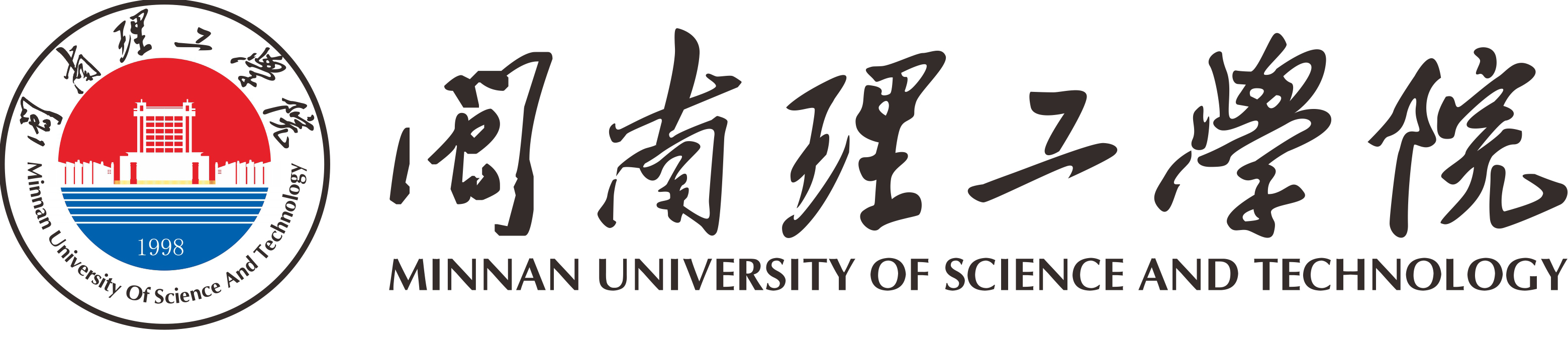   毕 业 论 文闽南理工学院教务处制0日毕业设计（论文）诚信声明书本人郑重声明：在毕业设计（论文）工作中严格遵守学校有关规定，恪守学术规范；我所提交的毕业设计（论文）是本人在是本人在       指导教师的指导下独立研究、撰写的成果，设计（论文）中所引用他人的文字、研究成果，均已在设计（论文）中加以说明；在本人的毕业设计（论文）中未剽窃、抄袭他人的学术观点、思想和成果，未篡改实验数据。本设计（论文）和资料若有不实之处，本人愿承担一切相关责任。学生签名：                                         30日闽南理工学院学生接触手机传媒体育信息的调查与分析【摘要】文章主要运用问卷调查法等方法进行研究，目的是通过对闽南理工学院学生接触手机传媒体育信息的调查研究，分析目前学生接触手机传媒体育信息的基本现状及影响。调查结果显示：××××××××××××××××××××××××××××××××××××××××××××××××××××××××××××××××××××××××××××××××××××××××××××××××××××××××××××××××××××××××××××××。（摘要写作应使用第三人称，不要使用“本人、本人，作者、我们”等作为陈述的主语。摘要是以简要文字介绍研究课题的目的、方法、内容和主要结果，数字一般为200-300字，字体小四号宋体字，行距1.5倍。）【关键词】闽南理工学院，学生，手机传媒，体育信息摘要与关键词：本页内容单独一页，用小四号宋体字，1.5倍行距【Abstract】This paper mainly uses the questionnaire survey method, the purpose is through the investigation and study of sports information for students contact mobile phone media Minnan University of science and technology, analysis of the basic status and influence students to contact mobile phone media sports information.The results show that: mobile media sports information has the advantages of instant and convenient, but there are also some limitations, such as mobile phone network signal instability, poor battery life, etc.. The main way is to contact mobile phone media sports information students 72% of the mobile phone is WAP; 43% of the students often contact by mobile phone media access to sports information; 53% of the students every day contact time of the mobile phone media sports information for 10~30 minutes; a mobile phone media contact information of students sports 62% is in order to understand the dynamic information of the main contents of sports; 53% of the students contact mobile phone media sports is sports news content. The students' contact with the media information of the mobile phone has a positive influence on their attitude towards physical training and sports skills, but also has a negative impact on their physical and mental health.It is recommended to optimize the content of mobile sports information, and to spread more high-quality sports information for students. Colleges and universities should strengthen the education of College Students' contact with the purpose and content of mobile phones, so as to select the positive and healthy content from the mass information. Reduce mobile phone traffic charges, increase the campus wireless coverage, thereby improving the efficiency of students access to mobile phone access to sports information.【Key words】 Minnan Institute of technology, students, mobile media, sports information英文摘要与关键词：本页内容单独一页，用小四号Times New Roman，1.5倍行距，段前段后0行.)目 录1 前  言	12 研究对象与方法	22.1 研究对象	22.2 研究方法	22.2.1 ××××法	22.2.2 ××××法	22.2.3 ××××法	22.2.4 ××××法	23 研究结果与分析	33.1 手机传媒体育信息的特征分析	33.1.1 优势分析	33.1.2 局限性分析	33.2 闽南理工学院学生接触手机传媒体育信息的现状分析	43.2.1 从手机中获得体育信息的途径分析	43.2.2 接触手机传媒体育信息的频率分析	43.2.3 每天接触手机传媒体育信息的平均时间分析	43.2.4 接触手机传媒体育信息的目的分析	53.2.5 接触手机传媒体育信息的内容分析	53.3 接触手机传媒体育信息对闽南理工学院学生的影响	53.3.1 积极影响	53.3.2 消极影响	64 结论与建议	74.1 结论	74.2 建议	7致  谢	8参考文献	9附录	101 前  言    ×××××××××××××××××××××××××××××××××××××××××××××××××××××××××××××××××××××××××××××××××××××××××××××××××××××[1]×××××××××××××××××××××××××××××××××××××××××××××××××××××××××××××××××××××××××××××××××××××××××××××××××××××××××××××××××××××××××××××××××××××××××××××××××××××××××××××××××××××××××××××××××××××××××××××××××××××××××××××××××××××××××××××××××××××××××××××××××××××××××××××××××××××××××××××××××××××××××××××××××××××××××××××××××××××××××××××××××××××××××××××××××××××××××××××××××××××××××××××××××××××××××××××××××××××××××××××××××××××××××××××××××××××××××××××××××××××××××××××××××××××××××××××××××××××××××××××××××××××××××××××××××××××××××××××××××××××××××××××××××××××××××××××××××××××××××××××××××××××××××××××××××××××××××××××××××××××××××××××××××××××××××××××××××××××××××××××××××××××××××××××××××××××××××××××××××××××××××××××××××××（这部分常常用“问题的提出”、“选题依据”或 “前言”等标题来介绍论文的选题，这部分的内容应包括研究背景、存在的问题和研究目的三个方面。）2 研究对象与方法2.1 研究对象××××××××××××××××××××××××××××××××××××××××××××××××××××。2.2 研究方法 ××××法××××××××××××××××××××××××××××××××××××××××××××××××××××。 ××××法    ××××××××××××××××××××××××××××××××××××××××××××××××××××。 ××××法××××××××××××××××××××××××××××××××××××××××××××××××××××。 ××××法××××××××××××××××××××××××××××××××××××××××××××××××××××。3 研究结果与分析3.1 手机传媒体育信息的特征分析 优势分析    通过表1可以看出××××××××××××××××××××××××××××××××××××××××××××××××××××××××××××××××××××××××××××××××××××××××××××××××××××××××××××××××××××××××××××××××××××××××××××××××××××××。表1 闽南理工学院学生看中手机传媒体育信息的优势统计表（n=100） 局限性分析资料来源：×××××××××××××××图1 集美大学不同年级不同学科学生参加课余体育锻炼人数比例××××××××××××××××××××××××××××××××××××××××××××××××××××××××××××××××××××××××××××××××××××××××××××××××××××××××××××××××××××××××××××××××××××××××××××××××××××××××××××××××××××××××××××××××××××××××××××××××××××××××××××××××××××××××××××××××××××××××××××××××××××××××××××××××××××××××××××××××××××××××××××××××××××××××××。3.2 闽南理工学院学生接触手机传媒体育信息的现状分析 从手机中获得体育信息的途径分析××××××××××××××××××××××××××××××××××××××××××××××××××××××××××××××××××××××××××××××××××××××××××××××××××××××××××××××××××××××××××××××××××××××××××××××××××××××××××××××××××××××××××××××××××××××××××××××××××××××××××××××××××××××××××××××××××××××××××××××××××××××××××××××××××××××××××××××××××××××××××××××××××××××××××××××××××××××××××××××××××××××××××××××××××××××××××××××××××××××××××××××××××××××××××××××××××××××××××××××××××××××××××××××××××××××××××××××××××××××××××××××××××××××××××××××××××××××××××××××××××××。 接触手机传媒体育信息的频率分析××××××××××××××××××××××××××××××××××××××××××××××××××××××××××××××××××××××××××××××××××××××××××××××××××××××××××××××××××××××××××××××××××××××××××××××××××××××××××××××××××××××××××××××××××××××××××××××××××××××××××××××××××××××××××××××××××××××××××××××××××。 每天接触手机传媒体育信息的平均时间分析 ××××××××××××××××××××××××××××××××××××××××××××××××××××××××××××××××××××××××××××××××××××××××××××××××××××××××××××××××××××××××××××××××××××××××××××××××××××××××××××××××××××××××××××××××××××××××××××××××××××××××××××××××××××××××××××××××××××××××××××××××××。 接触手机传媒体育信息的目的分析    ××××××××××××××××××××××××××××××××××××××××××××××××××××××××××××××××××××××××××××××××××××××××××××××××××××××××××××××××××××××××××××××××××××××××××××××××××××××××××××××××××××××××××××××××××××××××××××××××××××××××××××××××××××××××××××××××××××××××××××××××××。3.2.5 接触手机传媒体育信息的内容分析××××××××××××××××××××××××××××××××××××××××××××××××××××××××××××××××××××××××××××××××××××××××××××××××××××××××××××××××××××××××××××××××××××××××××××××××××××××××××××××××××××××××××××××××××××××××××××××××××××××××××××××××××××××××××××××××××××××××××××××××××。3.3 接触手机传媒体育信息对闽南理工学院学生的影响3.3.1 积极影响3.3.1.1有助于提高体育锻炼态度××××××××××××××××××××××××××××××××××××××××××××××××××××××××××××××××××××××××××××××××××××××××××××××××××××××××××××××××××××××××××××××××××××××××××××××××××××××××××××××××××××××××××××××××××××××××××××××××××××××××××××××××××××××××××××××××××××××××××××××××××。3.3.1.2 有助于提升体育运动技能××××××××××××××××××××××××××××××××××××××××××××××××××××××××××××××××××××××××××××××××××××××××××××××××××××××××××××××××××××××××××××××××××××××××××××××××××××××××××××××××××××××××××××××××××××××××××××××××××××××××××××××××××××××××××××××××××××××××××××××××××。3.3.2 消极影响3.3.2.1 对学生心理上的消极影响××××××××××××××××××××××××××××××××××××××××××××××××××××××××××××××××××××××××××××××××××××××××××××××××××××××××××××××××××××××××××××××××××××××××××××××××××××××××××××××××××××××××××××××××××××××××××××××××××××××××××××××××××××××××××××××××××××××××××××××××××。3.3.2.2 对学生身体上的消极影响××××××××××××××××××××××××××××××××××××××××××××××××××××××××××××××××××××××××××××××××××××××××××××××××××××××××××××××××××××××××××××××××××××××××××××××××××××××××××××××××××××××××××××××××××××××××××××××××××××××××××××××××××××××××××××××××××××××××××××××××××。4 结论与建议4.1 结论4.1.1×××××××××××××××××××××××××××××××××××××××××××××××××××××××××。4.1.2 ×××××××××××××××××××××××××××××××××××××××××××××××××××××××××。4.1.3 ×××××××××××××××××××××××××××××××××××××××××××××××××××××××××。4.2 建议4.2.1 ×××××××××××××××××××××××××××××××××××××××××××××××××××××××××。4.2.2 ×××××××××××××××××××××××××××××××××××××××××××××××××××××××××。4.2.3 ×××××××××××××××××××××××××××××××××××××××××××××××××××××××××。结论是用简明扼要的语言对研究结果和论点的高度概括，一般采用条目的形式将结论逐一呈现。结论通常包括得出了哪些新观点、新理论、新方法，解决了哪些实际问题，揭示了哪些规律、特征与法则，验证了什么原理与方法，发现了什么新问题等。特别要注意的是，结论并非研究结果的简单罗列，也不是正文各部分的简单概括，而是在研究结果和理论分析基础上的理论升华，是由感性认识上升为理性的认识。致  谢××××××××××××××××××××××××××××××××××××××××××××××××××××××××××××××××××××××××××××××××××××××××××××××××××××××××××××××××××××××××××××××××××××××××××××××××××××××××××××××××××××××××××××××××××××××××××××××××××××××××××××××××××××××××××××××××××××。参考文献[1]蔡俊璐.大众传媒中的体育信息传播对初中生终身体育意识的影响[D]. 扬州大学, 2013.[2]李全凯.基于手机媒体传播的体育信息对北京市大学生参与体育的影响研究.首都体育学院[D]，2015.[3]于春燕.手机媒体体育信息传播对大学生体育生活方式影响及应对策略分析[J].科技信息，2010.46[4]贺楠.关于拓展高校体育课程空间的思考[J]. 体育世界(下旬刊), 2013(5):24-26.[5]柏曙邹.因特网体育信息对大学生体育认知影响的研究[D].甘肃:兰州大学，2006.27-33[6] 韩冰.手机媒体发展趋势研究与策略创新[J].中国报业，2010，5：47[7]张龙, 黄霞, 耿建华.大众传媒对大学生体育态度、体育行为影响的调查研究[J].首都体育学院学报, 2007, 19(5):77-78.[8]王慧琳.大众传媒体育信息影响我国大学生体育生活的实证与理论研究[D].北京：北京体育大学，2003.45[9]王丽丽.浅谈手机媒体的现状及发展[J].辽宁经济，2009，20(5)：11-16.[10]吴莎.后奥运我国体育传媒的现状与趋势研究[D].武汉体育学院，2009．[11]张云鸿.深圳经济特区公共体育场馆经营管理模式研究[D]. 东北师范大学, 2007.[12]王法涛.北京地区高校竞技篮球近20年的发展状况及影响主要因素分析[D]. 北京体育大学, 2009.[13]季新涛.河南省大学生接触大众传媒体育信息现状调查与分析[D].河南大学,2006.[14]王慧琳,闫伟.我国大学生大众传媒体育信息需要的调查与分析[D].成都体育学院学报,2005.[15]石昌远.大学生手机使用状况及对其行为影响的分析[D].东北大学,2011.[16]李全凯.基于手机媒体传播的体育信息对北京市大学生参与体育的影响研究[D].首都体育学院,2015.附录闽南理工学院学生接触手机传媒体育信息的调查问卷亲爱的同学: 您好!我是××××××××××××××××××××××××××××××××××××××××××××××××××××××××××××××××××××××××××××××××××。1、×××××××××××××××××××××××××××××××××××××××××××××××××××××××××××××××××××××××××××2、××××××××××××××××××××××××××××××××××××××××××××××××××××××××××××××××××××××××××3、×××××××××××××××××××××××××××××××××××××××××××××××××××××××××××××××××××××××××4、×××××××××××××××××××××××××××××××××××××××××××××××××××××××××××××××××5、××××××××××××××××××××××××××××××××××××××××××××××××××××××××××××××××××××××××××××××××××××××××××××××××××××××××××××××××××××××××××××××××××××××××××××××××××××××××××××××××××××××××××××××××××××××××××××××××××××××××××××××××××××××××××××××××××××××××××××××××××××××××××××××××××××××××××××××××××××××××××××××××××××××××××××××××××××××××××××××××××××××××××××××××××××××××××××××××××××××××××××××××××××××××××××××××××××××××××××××××××××××××××××××××××××××××××××××××××××××××××××××××××××××××××××××××××××××××××××××××××××××××××××××××××××××××××××××××××××××××××××××××××××××××××××××××××××××××××××××××××××××××××××××××××××××××××××××××××××××××××××××××××××××××××××××××××××××××××××××××××××××××体育学院本科毕业论文撰写规范第一条 毕业设计（论文）字数不少于5000汉字。第二条 毕业设计（论文）要求文字通畅、条理清楚、结构严谨；观点明确、论证充分、论据详实；版面整洁、数据可靠、图表规范清晰；能反映出学生掌握本学科知识的深广度、驾驭资料和仪器设备的能力、发现分析解决实际问题的能力。第三条 毕业设计（论文）的撰写要求如下：1.文稿要求：语言流畅，版面整洁，便于装订；2.图纸要求：图面整洁，布局合理，线条粗细均匀，圆弧连接光滑，尺寸标准规范，文字注释必须使用工程字书写；3.曲线图表要求：所有曲线、图表、线路图、流程图、程序框图、示意图等不得简单徒手画，须按国家规范标准或工程要求绘制；4.公式要求：所有公式不得徒手书写，利用Microsoft公式编辑器或Mathtype编辑。第四条 打印及装订顺序要求：本科毕业设计（论文）文档请按学生学号顺序，每个学生一个文件袋存档。使用A4复印纸输出，上边距为2.5cm，左边距为2.5cm，右边距为2cm，下边距2cm，行距：1.5倍，正文页码居中。文件袋里文档存档内容及顺序如下：（1）封面；（2）诚信声明书；（3）题目、中英文摘要、关键词；（4）目录；（5）正文；（6）致谢；(7)参考文献；（8）任务书；（9）开题报告；（10）文献综述；（11）外文文献翻译（包括英文原文及译文）；（12）中期检查表；（13）答辩记录表；（14）成绩评定表；（15）检测报告。其中，（1）至（7）按顺序装订成册，（8）到（15）按顺序另外装订一册。需要注意的是，参加二次答辩的毕业设计（论文）文档里应有一次答辩的成绩评定表、答辩记录表和二次答辩的成绩评定表及答辩记录表，评优答辩的还应该有优秀毕业设计（论文）推荐表。1.封面（参考格式要求1，可进入体育学院网页下载），学生填写打印。填写时应注意：学号及专业名称应填写完整，例如“132081101”，不能填写成“01”或“1号”； “社会体育指导与管理”专业，不能填写成“社体”等。2.诚信声明书（参考格式要求2，可进入体育学院网页下载），学生在完成毕业设计（论文）的同时，需签署一份诚信声明书，声明所撰写的毕业设计（论文）无剽窃他人学术成果，各种数据及参考资料等真实可靠，如有不实之处，则按照学院有关规定接受处罚。3.题目、中英文摘要和关键词[1]设计（论文）题目应该简短、明确、有概括性；字数要适当，一般不宜超过20个汉字，用三号黑体字，可以分为1或2行居中打印。题目下空１行打印摘要。[2]中英文摘要。摘要是以简要文字介绍研究课题的目的、方法、内容及主要结果，摘要字数一般为300字左右。中文摘要内容用小四号宋体字，英文摘要采用小四号“Times New Roman”字型，字符间距：标准；行距：1.5倍。【摘 要】（小四号宋体字加粗）××××（小四号宋体字）[3]关键词。关键词是表述论文主题内容信息的单词或术语，关键词数量一般为3－6个。每个关键词之间用逗号隔开，中文关键词采用小四号宋体字，英文关键词采用小四号“Times New Roman”字型，字符间距：标准；行距：1.5倍。【关键词】（小四号宋体字加粗）×××，××，×××（小四号宋体字）4.目录。目录独立成页，“目录”二字用四号黑体字，居中，下空一行为目录内容，用小四号宋体字，1.5倍行距，页码放在行末，目录内容和页码之间用虚线连接。5.正文[1]论文正文字体：宋体、小四号；字符间距：标准；行距：1.5倍。[2]论文标题：每章标题以小四号黑体字居中打印；“章”下为“节”，“节”下为“小节”，均以小四号宋体字左起打印。各章节序号编制可采取以下格式：[3]图：图题若采用中英文对照时，其英文为五号“Times New Roman”字体，中文字体为五号宋体。引用图应在图题的左上角标出文献来源；图号按文中出现顺序依次编号。如图中含有几个不同部分应将分图号标注在分图的左上角，并在图题下注明各部分内容，图题放在图下方，用小四号宋体字。[4]表格：表格按文中出现顺序编号。表应有标题，表内必须按规定的符号注明单位。表中文字可根据需要采用小于小四号字体，表题放在表上方，用小四号宋体字。6.致谢。“致谢”两字用小四号黑体字，居中，内容为小四号宋体字，1.5倍行距。7.参考文献。要求不少于10篇，“参考文献”四字用小四号黑体，居中，内容用五号宋体字，1.5倍行距。参考文献的著录，采用顺序编码制，文中引用文献用方括号序号标注。引用专著、论文集、学位论文、报告——[序号]  主要责任者．文献题名[文献类型标识]．出版地：出版者，出版年．起止页码（任选）；期刊文章——[序号]  主要责任者．文题名[文献类型标识]．刊名，年，卷（期）：起止页码．例如：[1] 竺可桢．物理学[Ｍ]．北京：科学出版社，1973．56-60． [2] 张昆，冯立群，余昌钰，等．机器人柔性手腕的球面齿轮设计研究[Ｊ]．清华大学学报，1994，34(2)：1-7 ．主要参考文献类型及载体类型标识（以单字母方式标识：Ｍ—专著；Ｃ—论文集；Ｎ—报纸文章；Ｊ—期刊文章；Ｄ—学位论文；Ｒ—报告；Ｓ—标准；Ｐ—专利；Ａ—析出文献题名；Ｚ—未定义类型文献题名）。电子文献的的载体类型及其标识为：[DB/OL]——联机网上数据库；[DB/MT]——磁带数据库；[M/CD]——光盘图书；[CP/DK]——磁盘软件；[J/OL]——网上期刊；[EB/OL]——网上电子公告
    第五条 文献综述撰写要求及打印格式请参考格式要求3和格式要求4（可进入体育学院网页下载）。中文题目闽南理工学院学生接触手机传媒体育信息的调查与分析英文题目Investigation and analysis of students'英文题目contact with mobile media sports英文题目information in Minnan Institute of英文题目Technology学    院：体育学院年级专业：14级社会体育指导与管理姓    名：某某某学    号：142081101指导教师：某某某、某某某职    称：教授、 助教优势人数百分比排序便利性强3030%2即时性强3232%1个性化强1313%4互助性强1818%3其他77%5第一种第二种第三种第四种1.一、第一章第一章 1.1  （一）    一、 1.   1.1.1      1.      （一）    1.1（1）           1.       1.1.1